云航假期团队/散客确认书打印日期：2020/3/20 9:20:03甲方宝龙国际旅行社深圳路营业部宝龙国际旅行社深圳路营业部联系人刘红梅联系电话1358935653213589356532乙方山东云航国际旅行社有限公司山东云航国际旅行社有限公司联系人刘辰瑞联系电话1337542935313375429353团期编号GQKGZ-05CZ20200116-19GQKGZ-05CZ20200116-19产品名称贵州速度（记忆）双飞5日游贵州速度（记忆）双飞5日游贵州速度（记忆）双飞5日游贵州速度（记忆）双飞5日游发团日期2020-01-162020-01-16回团日期2020-01-20参团人数6(6大)6(6大)大交通信息大交通信息大交通信息大交通信息大交通信息大交通信息大交通信息大交通信息启程 2020-01-16 CZ6235 TAO青岛→KWE贵阳 15:35-19:00
返程 2020-01-20 CZ6236 KWE贵阳→TAO青岛 20:00-22:5启程 2020-01-16 CZ6235 TAO青岛→KWE贵阳 15:35-19:00
返程 2020-01-20 CZ6236 KWE贵阳→TAO青岛 20:00-22:5启程 2020-01-16 CZ6235 TAO青岛→KWE贵阳 15:35-19:00
返程 2020-01-20 CZ6236 KWE贵阳→TAO青岛 20:00-22:5启程 2020-01-16 CZ6235 TAO青岛→KWE贵阳 15:35-19:00
返程 2020-01-20 CZ6236 KWE贵阳→TAO青岛 20:00-22:5启程 2020-01-16 CZ6235 TAO青岛→KWE贵阳 15:35-19:00
返程 2020-01-20 CZ6236 KWE贵阳→TAO青岛 20:00-22:5启程 2020-01-16 CZ6235 TAO青岛→KWE贵阳 15:35-19:00
返程 2020-01-20 CZ6236 KWE贵阳→TAO青岛 20:00-22:5启程 2020-01-16 CZ6235 TAO青岛→KWE贵阳 15:35-19:00
返程 2020-01-20 CZ6236 KWE贵阳→TAO青岛 20:00-22:5启程 2020-01-16 CZ6235 TAO青岛→KWE贵阳 15:35-19:00
返程 2020-01-20 CZ6236 KWE贵阳→TAO青岛 20:00-22:5旅客名单旅客名单旅客名单旅客名单旅客名单旅客名单旅客名单旅客名单姓名证件号码证件号码联系电话姓名证件号码证件号码联系电话1、王玉丽3702061958091712223702061958091712222、李林华3702021961100930203702021961100930203、王国振3702061958041712313702061958041712314、于世英3702051957081160253702051957081160255、王炳华3702031958020732253702031958020732256、李正友370221196410175027370221196410175027重要提示：请仔细检查，名单一旦出错不可更改，只能退票后重买，造成损失，我社不予负责，出票名单以贵社提供的客人名单为准；具体航班时间及行程内容请参照出团通知。重要提示：请仔细检查，名单一旦出错不可更改，只能退票后重买，造成损失，我社不予负责，出票名单以贵社提供的客人名单为准；具体航班时间及行程内容请参照出团通知。重要提示：请仔细检查，名单一旦出错不可更改，只能退票后重买，造成损失，我社不予负责，出票名单以贵社提供的客人名单为准；具体航班时间及行程内容请参照出团通知。重要提示：请仔细检查，名单一旦出错不可更改，只能退票后重买，造成损失，我社不予负责，出票名单以贵社提供的客人名单为准；具体航班时间及行程内容请参照出团通知。重要提示：请仔细检查，名单一旦出错不可更改，只能退票后重买，造成损失，我社不予负责，出票名单以贵社提供的客人名单为准；具体航班时间及行程内容请参照出团通知。重要提示：请仔细检查，名单一旦出错不可更改，只能退票后重买，造成损失，我社不予负责，出票名单以贵社提供的客人名单为准；具体航班时间及行程内容请参照出团通知。重要提示：请仔细检查，名单一旦出错不可更改，只能退票后重买，造成损失，我社不予负责，出票名单以贵社提供的客人名单为准；具体航班时间及行程内容请参照出团通知。重要提示：请仔细检查，名单一旦出错不可更改，只能退票后重买，造成损失，我社不予负责，出票名单以贵社提供的客人名单为准；具体航班时间及行程内容请参照出团通知。费用明细费用明细费用明细费用明细费用明细费用明细费用明细费用明细序号项目项目数量单价小计备注备注1成人成人6699.004194.002同行返利同行返利6-500.00-3000.00合计总金额：壹仟壹佰玖拾肆元整总金额：壹仟壹佰玖拾肆元整总金额：壹仟壹佰玖拾肆元整总金额：壹仟壹佰玖拾肆元整1194.001194.001194.00请将款项汇入我社指定账户并传汇款凭证，如向非指定或员工个人账户等汇款，不作为团款确认，且造成的损失我社概不负责；出团前须结清所有费用！请将款项汇入我社指定账户并传汇款凭证，如向非指定或员工个人账户等汇款，不作为团款确认，且造成的损失我社概不负责；出团前须结清所有费用！请将款项汇入我社指定账户并传汇款凭证，如向非指定或员工个人账户等汇款，不作为团款确认，且造成的损失我社概不负责；出团前须结清所有费用！请将款项汇入我社指定账户并传汇款凭证，如向非指定或员工个人账户等汇款，不作为团款确认，且造成的损失我社概不负责；出团前须结清所有费用！请将款项汇入我社指定账户并传汇款凭证，如向非指定或员工个人账户等汇款，不作为团款确认，且造成的损失我社概不负责；出团前须结清所有费用！请将款项汇入我社指定账户并传汇款凭证，如向非指定或员工个人账户等汇款，不作为团款确认，且造成的损失我社概不负责；出团前须结清所有费用！请将款项汇入我社指定账户并传汇款凭证，如向非指定或员工个人账户等汇款，不作为团款确认，且造成的损失我社概不负责；出团前须结清所有费用！请将款项汇入我社指定账户并传汇款凭证，如向非指定或员工个人账户等汇款，不作为团款确认，且造成的损失我社概不负责；出团前须结清所有费用！账户信息账户信息账户信息账户信息账户信息账户信息账户信息账户信息中国银行中国银行中国银行山东云航国际旅行社有限公司山东云航国际旅行社有限公司231208539493231208539493231208539493工商银行工商银行工商银行孙卢军孙卢军622208 3803000469065622208 3803000469065622208 3803000469065农业银行农业银行农业银行孙卢军孙卢军622848024610474416362284802461047441636228480246104744163建设银行建设银行建设银行孙卢军孙卢军6217 0023 9000 3054 2256217 0023 9000 3054 2256217 0023 9000 3054 225中国银行中国银行中国银行孙卢军孙卢军62178660 0000479565162178660 0000479565162178660 00004795651支付宝支付宝支付宝孙卢军孙卢军576017777@qq.com576017777@qq.com576017777@qq.com招商银行招商银行招商银行宋丽丽宋丽丽621485532595186762148553259518676214855325951867中国农业银行中国农业银行中国农业银行王璐瑶王璐瑶622848026901370827762284802690137082776228480269013708277浦发银行浦发银行浦发银行辛建秀辛建秀621792226056509962179222605650996217922260565099东航押金东航押金东航押金东航押金东航押金000000000烟台 旅意险 账户烟台 旅意险 账户烟台 旅意险 账户旅意险旅意险000000000行程安排行程安排行程安排行程安排行程安排行程安排行程安排行程安排2020/01/16出发地--贵阳--接站入住酒店.自由活动出发地--贵阳--接站入住酒店.自由活动出发地--贵阳--接站入住酒店.自由活动出发地--贵阳--接站入住酒店.自由活动出发地--贵阳--接站入住酒店.自由活动出发地--贵阳--接站入住酒店.自由活动出发地--贵阳--接站入住酒店.自由活动2020/01/16贵阳接站，旅行社安排专职人员接站，前往酒店入住酒店休息。当日无行程安排，抵达较早的客人可自行安排活动。温馨提示出团通知：我社贵州工作人员会在出行前一天18:00之前以短信形式提醒您第二天的接机/站安排以及接机/站师傅的联系方式，短信接收人为出行人其中之一，请注意查收。若您没有收到短信，请与同行同伴确认其是否收到（或联系旅游合同签订方）。接机信息：抵达贵阳机场/车站后，我司司机（非导游）会在机场/车站接您送去酒店入住。酒店信息：抵达酒店后，请按接机（站）师傅的提示，在酒店前台报指定出行人之一的姓名取房。游玩信息：当天为接团日，无统一行程安排，仅提供接机服务。如您抵达的航班时间较早，您可以自行安排活动。自由活动期间，请注意人身财产安全。退费信息：所有景区门票已经在报名时进行了优惠处理，故优惠和免票旅行社不再退还。门票注意：贵州地区景区实行电子化管理，请游客携带好您的二代身份证（景区刷卡使用）贵阳接站，旅行社安排专职人员接站，前往酒店入住酒店休息。当日无行程安排，抵达较早的客人可自行安排活动。温馨提示出团通知：我社贵州工作人员会在出行前一天18:00之前以短信形式提醒您第二天的接机/站安排以及接机/站师傅的联系方式，短信接收人为出行人其中之一，请注意查收。若您没有收到短信，请与同行同伴确认其是否收到（或联系旅游合同签订方）。接机信息：抵达贵阳机场/车站后，我司司机（非导游）会在机场/车站接您送去酒店入住。酒店信息：抵达酒店后，请按接机（站）师傅的提示，在酒店前台报指定出行人之一的姓名取房。游玩信息：当天为接团日，无统一行程安排，仅提供接机服务。如您抵达的航班时间较早，您可以自行安排活动。自由活动期间，请注意人身财产安全。退费信息：所有景区门票已经在报名时进行了优惠处理，故优惠和免票旅行社不再退还。门票注意：贵州地区景区实行电子化管理，请游客携带好您的二代身份证（景区刷卡使用）贵阳接站，旅行社安排专职人员接站，前往酒店入住酒店休息。当日无行程安排，抵达较早的客人可自行安排活动。温馨提示出团通知：我社贵州工作人员会在出行前一天18:00之前以短信形式提醒您第二天的接机/站安排以及接机/站师傅的联系方式，短信接收人为出行人其中之一，请注意查收。若您没有收到短信，请与同行同伴确认其是否收到（或联系旅游合同签订方）。接机信息：抵达贵阳机场/车站后，我司司机（非导游）会在机场/车站接您送去酒店入住。酒店信息：抵达酒店后，请按接机（站）师傅的提示，在酒店前台报指定出行人之一的姓名取房。游玩信息：当天为接团日，无统一行程安排，仅提供接机服务。如您抵达的航班时间较早，您可以自行安排活动。自由活动期间，请注意人身财产安全。退费信息：所有景区门票已经在报名时进行了优惠处理，故优惠和免票旅行社不再退还。门票注意：贵州地区景区实行电子化管理，请游客携带好您的二代身份证（景区刷卡使用）贵阳接站，旅行社安排专职人员接站，前往酒店入住酒店休息。当日无行程安排，抵达较早的客人可自行安排活动。温馨提示出团通知：我社贵州工作人员会在出行前一天18:00之前以短信形式提醒您第二天的接机/站安排以及接机/站师傅的联系方式，短信接收人为出行人其中之一，请注意查收。若您没有收到短信，请与同行同伴确认其是否收到（或联系旅游合同签订方）。接机信息：抵达贵阳机场/车站后，我司司机（非导游）会在机场/车站接您送去酒店入住。酒店信息：抵达酒店后，请按接机（站）师傅的提示，在酒店前台报指定出行人之一的姓名取房。游玩信息：当天为接团日，无统一行程安排，仅提供接机服务。如您抵达的航班时间较早，您可以自行安排活动。自由活动期间，请注意人身财产安全。退费信息：所有景区门票已经在报名时进行了优惠处理，故优惠和免票旅行社不再退还。门票注意：贵州地区景区实行电子化管理，请游客携带好您的二代身份证（景区刷卡使用）贵阳接站，旅行社安排专职人员接站，前往酒店入住酒店休息。当日无行程安排，抵达较早的客人可自行安排活动。温馨提示出团通知：我社贵州工作人员会在出行前一天18:00之前以短信形式提醒您第二天的接机/站安排以及接机/站师傅的联系方式，短信接收人为出行人其中之一，请注意查收。若您没有收到短信，请与同行同伴确认其是否收到（或联系旅游合同签订方）。接机信息：抵达贵阳机场/车站后，我司司机（非导游）会在机场/车站接您送去酒店入住。酒店信息：抵达酒店后，请按接机（站）师傅的提示，在酒店前台报指定出行人之一的姓名取房。游玩信息：当天为接团日，无统一行程安排，仅提供接机服务。如您抵达的航班时间较早，您可以自行安排活动。自由活动期间，请注意人身财产安全。退费信息：所有景区门票已经在报名时进行了优惠处理，故优惠和免票旅行社不再退还。门票注意：贵州地区景区实行电子化管理，请游客携带好您的二代身份证（景区刷卡使用）贵阳接站，旅行社安排专职人员接站，前往酒店入住酒店休息。当日无行程安排，抵达较早的客人可自行安排活动。温馨提示出团通知：我社贵州工作人员会在出行前一天18:00之前以短信形式提醒您第二天的接机/站安排以及接机/站师傅的联系方式，短信接收人为出行人其中之一，请注意查收。若您没有收到短信，请与同行同伴确认其是否收到（或联系旅游合同签订方）。接机信息：抵达贵阳机场/车站后，我司司机（非导游）会在机场/车站接您送去酒店入住。酒店信息：抵达酒店后，请按接机（站）师傅的提示，在酒店前台报指定出行人之一的姓名取房。游玩信息：当天为接团日，无统一行程安排，仅提供接机服务。如您抵达的航班时间较早，您可以自行安排活动。自由活动期间，请注意人身财产安全。退费信息：所有景区门票已经在报名时进行了优惠处理，故优惠和免票旅行社不再退还。门票注意：贵州地区景区实行电子化管理，请游客携带好您的二代身份证（景区刷卡使用）贵阳接站，旅行社安排专职人员接站，前往酒店入住酒店休息。当日无行程安排，抵达较早的客人可自行安排活动。温馨提示出团通知：我社贵州工作人员会在出行前一天18:00之前以短信形式提醒您第二天的接机/站安排以及接机/站师傅的联系方式，短信接收人为出行人其中之一，请注意查收。若您没有收到短信，请与同行同伴确认其是否收到（或联系旅游合同签订方）。接机信息：抵达贵阳机场/车站后，我司司机（非导游）会在机场/车站接您送去酒店入住。酒店信息：抵达酒店后，请按接机（站）师傅的提示，在酒店前台报指定出行人之一的姓名取房。游玩信息：当天为接团日，无统一行程安排，仅提供接机服务。如您抵达的航班时间较早，您可以自行安排活动。自由活动期间，请注意人身财产安全。退费信息：所有景区门票已经在报名时进行了优惠处理，故优惠和免票旅行社不再退还。门票注意：贵州地区景区实行电子化管理，请游客携带好您的二代身份证（景区刷卡使用）2020/01/16早餐：不含；午餐：不含；晚餐：不含；住宿：贵阳早餐：不含；午餐：不含；晚餐：不含；住宿：贵阳早餐：不含；午餐：不含；晚餐：不含；住宿：贵阳早餐：不含；午餐：不含；晚餐：不含；住宿：贵阳早餐：不含；午餐：不含；晚餐：不含；住宿：贵阳早餐：不含；午餐：不含；晚餐：不含；住宿：贵阳早餐：不含；午餐：不含；晚餐：不含；住宿：贵阳2020/01/17贵阳—荔波小七孔景区（3.5H）--凯里／西江(3H)贵阳—荔波小七孔景区（3.5H）--凯里／西江(3H)贵阳—荔波小七孔景区（3.5H）--凯里／西江(3H)贵阳—荔波小七孔景区（3.5H）--凯里／西江(3H)贵阳—荔波小七孔景区（3.5H）--凯里／西江(3H)贵阳—荔波小七孔景区（3.5H）--凯里／西江(3H)贵阳—荔波小七孔景区（3.5H）--凯里／西江(3H)2020/01/17早餐后根据导游约定时间在酒店大堂集合，淡季出发时间07:30；旺季出发时间07:00（因景区人流密度过大，为避免堵车和拥堵）贵阳出发前往270km（车程时间3.5小时）的中国最美丽的地方,贵州第一个世界自然遗产地,地球上的一颗绿宝石—【荔波小七孔景区】游览。小七孔风景区位于荔波县城南部30余公里的群峰之中,全长7公里。景点之间需换乘电瓶车(电瓶车:40元/人,自理。景区保险:10元/人自理费用)，景区响水河上横跨着一座青石砌成的七孔拱桥，故而得名。景区融山、水、林、洞、湖泊和瀑布为一体，秀美幽静，加上浓郁的土家和瑶族风情，使得小七孔景区名声大震。鸳鸯湖(划船费30元/人,游客自理),乍听名字,就令人神往,荡小舟于湖上,心旷神怡,流连忘返。必游景点：【卧龙潭】、【拉雅瀑布】、【水上森林】、【68级跌水瀑布】（游览时间三小时）结束景区游览，驱车前往西江/凯里入住酒店休息。温馨提示：贵阳地区虽然属于省会城市；但是酒店业的发展程度并未达到一线城市的标准；很多酒店位于大型公寓楼内，故早餐需要外送；如果早餐不能令您满意，请于谅解。同时为了游客能有比较愉快的体验感受，您可以提前准备一些小食品，以备不时之需。本日行程较长，游客请做好心理准备；路程为全程高速公路。景区游览的线路安排，请听从导游的安排，谢谢您的配合。早餐后根据导游约定时间在酒店大堂集合，淡季出发时间07:30；旺季出发时间07:00（因景区人流密度过大，为避免堵车和拥堵）贵阳出发前往270km（车程时间3.5小时）的中国最美丽的地方,贵州第一个世界自然遗产地,地球上的一颗绿宝石—【荔波小七孔景区】游览。小七孔风景区位于荔波县城南部30余公里的群峰之中,全长7公里。景点之间需换乘电瓶车(电瓶车:40元/人,自理。景区保险:10元/人自理费用)，景区响水河上横跨着一座青石砌成的七孔拱桥，故而得名。景区融山、水、林、洞、湖泊和瀑布为一体，秀美幽静，加上浓郁的土家和瑶族风情，使得小七孔景区名声大震。鸳鸯湖(划船费30元/人,游客自理),乍听名字,就令人神往,荡小舟于湖上,心旷神怡,流连忘返。必游景点：【卧龙潭】、【拉雅瀑布】、【水上森林】、【68级跌水瀑布】（游览时间三小时）结束景区游览，驱车前往西江/凯里入住酒店休息。温馨提示：贵阳地区虽然属于省会城市；但是酒店业的发展程度并未达到一线城市的标准；很多酒店位于大型公寓楼内，故早餐需要外送；如果早餐不能令您满意，请于谅解。同时为了游客能有比较愉快的体验感受，您可以提前准备一些小食品，以备不时之需。本日行程较长，游客请做好心理准备；路程为全程高速公路。景区游览的线路安排，请听从导游的安排，谢谢您的配合。早餐后根据导游约定时间在酒店大堂集合，淡季出发时间07:30；旺季出发时间07:00（因景区人流密度过大，为避免堵车和拥堵）贵阳出发前往270km（车程时间3.5小时）的中国最美丽的地方,贵州第一个世界自然遗产地,地球上的一颗绿宝石—【荔波小七孔景区】游览。小七孔风景区位于荔波县城南部30余公里的群峰之中,全长7公里。景点之间需换乘电瓶车(电瓶车:40元/人,自理。景区保险:10元/人自理费用)，景区响水河上横跨着一座青石砌成的七孔拱桥，故而得名。景区融山、水、林、洞、湖泊和瀑布为一体，秀美幽静，加上浓郁的土家和瑶族风情，使得小七孔景区名声大震。鸳鸯湖(划船费30元/人,游客自理),乍听名字,就令人神往,荡小舟于湖上,心旷神怡,流连忘返。必游景点：【卧龙潭】、【拉雅瀑布】、【水上森林】、【68级跌水瀑布】（游览时间三小时）结束景区游览，驱车前往西江/凯里入住酒店休息。温馨提示：贵阳地区虽然属于省会城市；但是酒店业的发展程度并未达到一线城市的标准；很多酒店位于大型公寓楼内，故早餐需要外送；如果早餐不能令您满意，请于谅解。同时为了游客能有比较愉快的体验感受，您可以提前准备一些小食品，以备不时之需。本日行程较长，游客请做好心理准备；路程为全程高速公路。景区游览的线路安排，请听从导游的安排，谢谢您的配合。早餐后根据导游约定时间在酒店大堂集合，淡季出发时间07:30；旺季出发时间07:00（因景区人流密度过大，为避免堵车和拥堵）贵阳出发前往270km（车程时间3.5小时）的中国最美丽的地方,贵州第一个世界自然遗产地,地球上的一颗绿宝石—【荔波小七孔景区】游览。小七孔风景区位于荔波县城南部30余公里的群峰之中,全长7公里。景点之间需换乘电瓶车(电瓶车:40元/人,自理。景区保险:10元/人自理费用)，景区响水河上横跨着一座青石砌成的七孔拱桥，故而得名。景区融山、水、林、洞、湖泊和瀑布为一体，秀美幽静，加上浓郁的土家和瑶族风情，使得小七孔景区名声大震。鸳鸯湖(划船费30元/人,游客自理),乍听名字,就令人神往,荡小舟于湖上,心旷神怡,流连忘返。必游景点：【卧龙潭】、【拉雅瀑布】、【水上森林】、【68级跌水瀑布】（游览时间三小时）结束景区游览，驱车前往西江/凯里入住酒店休息。温馨提示：贵阳地区虽然属于省会城市；但是酒店业的发展程度并未达到一线城市的标准；很多酒店位于大型公寓楼内，故早餐需要外送；如果早餐不能令您满意，请于谅解。同时为了游客能有比较愉快的体验感受，您可以提前准备一些小食品，以备不时之需。本日行程较长，游客请做好心理准备；路程为全程高速公路。景区游览的线路安排，请听从导游的安排，谢谢您的配合。早餐后根据导游约定时间在酒店大堂集合，淡季出发时间07:30；旺季出发时间07:00（因景区人流密度过大，为避免堵车和拥堵）贵阳出发前往270km（车程时间3.5小时）的中国最美丽的地方,贵州第一个世界自然遗产地,地球上的一颗绿宝石—【荔波小七孔景区】游览。小七孔风景区位于荔波县城南部30余公里的群峰之中,全长7公里。景点之间需换乘电瓶车(电瓶车:40元/人,自理。景区保险:10元/人自理费用)，景区响水河上横跨着一座青石砌成的七孔拱桥，故而得名。景区融山、水、林、洞、湖泊和瀑布为一体，秀美幽静，加上浓郁的土家和瑶族风情，使得小七孔景区名声大震。鸳鸯湖(划船费30元/人,游客自理),乍听名字,就令人神往,荡小舟于湖上,心旷神怡,流连忘返。必游景点：【卧龙潭】、【拉雅瀑布】、【水上森林】、【68级跌水瀑布】（游览时间三小时）结束景区游览，驱车前往西江/凯里入住酒店休息。温馨提示：贵阳地区虽然属于省会城市；但是酒店业的发展程度并未达到一线城市的标准；很多酒店位于大型公寓楼内，故早餐需要外送；如果早餐不能令您满意，请于谅解。同时为了游客能有比较愉快的体验感受，您可以提前准备一些小食品，以备不时之需。本日行程较长，游客请做好心理准备；路程为全程高速公路。景区游览的线路安排，请听从导游的安排，谢谢您的配合。早餐后根据导游约定时间在酒店大堂集合，淡季出发时间07:30；旺季出发时间07:00（因景区人流密度过大，为避免堵车和拥堵）贵阳出发前往270km（车程时间3.5小时）的中国最美丽的地方,贵州第一个世界自然遗产地,地球上的一颗绿宝石—【荔波小七孔景区】游览。小七孔风景区位于荔波县城南部30余公里的群峰之中,全长7公里。景点之间需换乘电瓶车(电瓶车:40元/人,自理。景区保险:10元/人自理费用)，景区响水河上横跨着一座青石砌成的七孔拱桥，故而得名。景区融山、水、林、洞、湖泊和瀑布为一体，秀美幽静，加上浓郁的土家和瑶族风情，使得小七孔景区名声大震。鸳鸯湖(划船费30元/人,游客自理),乍听名字,就令人神往,荡小舟于湖上,心旷神怡,流连忘返。必游景点：【卧龙潭】、【拉雅瀑布】、【水上森林】、【68级跌水瀑布】（游览时间三小时）结束景区游览，驱车前往西江/凯里入住酒店休息。温馨提示：贵阳地区虽然属于省会城市；但是酒店业的发展程度并未达到一线城市的标准；很多酒店位于大型公寓楼内，故早餐需要外送；如果早餐不能令您满意，请于谅解。同时为了游客能有比较愉快的体验感受，您可以提前准备一些小食品，以备不时之需。本日行程较长，游客请做好心理准备；路程为全程高速公路。景区游览的线路安排，请听从导游的安排，谢谢您的配合。早餐后根据导游约定时间在酒店大堂集合，淡季出发时间07:30；旺季出发时间07:00（因景区人流密度过大，为避免堵车和拥堵）贵阳出发前往270km（车程时间3.5小时）的中国最美丽的地方,贵州第一个世界自然遗产地,地球上的一颗绿宝石—【荔波小七孔景区】游览。小七孔风景区位于荔波县城南部30余公里的群峰之中,全长7公里。景点之间需换乘电瓶车(电瓶车:40元/人,自理。景区保险:10元/人自理费用)，景区响水河上横跨着一座青石砌成的七孔拱桥，故而得名。景区融山、水、林、洞、湖泊和瀑布为一体，秀美幽静，加上浓郁的土家和瑶族风情，使得小七孔景区名声大震。鸳鸯湖(划船费30元/人,游客自理),乍听名字,就令人神往,荡小舟于湖上,心旷神怡,流连忘返。必游景点：【卧龙潭】、【拉雅瀑布】、【水上森林】、【68级跌水瀑布】（游览时间三小时）结束景区游览，驱车前往西江/凯里入住酒店休息。温馨提示：贵阳地区虽然属于省会城市；但是酒店业的发展程度并未达到一线城市的标准；很多酒店位于大型公寓楼内，故早餐需要外送；如果早餐不能令您满意，请于谅解。同时为了游客能有比较愉快的体验感受，您可以提前准备一些小食品，以备不时之需。本日行程较长，游客请做好心理准备；路程为全程高速公路。景区游览的线路安排，请听从导游的安排，谢谢您的配合。2020/01/17早餐：含；午餐：含；晚餐：不含；住宿：凯里/西江早餐：含；午餐：含；晚餐：不含；住宿：凯里/西江早餐：含；午餐：含；晚餐：不含；住宿：凯里/西江早餐：含；午餐：含；晚餐：不含；住宿：凯里/西江早餐：含；午餐：含；晚餐：不含；住宿：凯里/西江早餐：含；午餐：含；晚餐：不含；住宿：凯里/西江早餐：含；午餐：含；晚餐：不含；住宿：凯里/西江2020/01/18凯里/西江--非遗博物馆--千户苗寨(0.4H) –长顺（升级准五酒店）凯里/西江--非遗博物馆--千户苗寨(0.4H) –长顺（升级准五酒店）凯里/西江--非遗博物馆--千户苗寨(0.4H) –长顺（升级准五酒店）凯里/西江--非遗博物馆--千户苗寨(0.4H) –长顺（升级准五酒店）凯里/西江--非遗博物馆--千户苗寨(0.4H) –长顺（升级准五酒店）凯里/西江--非遗博物馆--千户苗寨(0.4H) –长顺（升级准五酒店）凯里/西江--非遗博物馆--千户苗寨(0.4H) –长顺（升级准五酒店）2020/01/18早餐后根据导游约定时间在酒店大堂集合，您还有一些时间去品味苗寨的清晨之美。然后出发前往凯里【非遗博物馆】参观（参观时间90分钟）。苗族银饰锻制技艺是我国第一批国家级非物质文化遗产代表。苗族的图腾崇拜，是银饰的重要造型。苗族图腾即与苗族有血缘关系的几种图像。稍事休息以后，我们安排车辆送游客前往【西江千户苗寨】参观。整个寨子商业街喧哗热闹和宁静而淳朴形成鲜明的对比。西江千户苗寨座落于贵州省黔东南苗族侗族自治州雷山县东北部的雷公山山麓，是中国最大、世界无双的天下第一大苗寨。由十余个依山而建的自然村寨相连成片，四面环山，重连叠嶂，梯田依山顺势直连云天，白水河穿寨而过，将西江苗寨一分为二。在半山建造独具特色的木结构吊脚楼，千余户吊脚楼随着地形的起伏变化，层峦叠嶂，鳞次栉比，蔚为壮观。西江千户苗寨是一座露天博物馆，展览着一部苗族发展史诗，成为观赏和研究苗族传统文化的大看台。必游景点：【观景台】、【西江苗族博物馆】、【一至七号风雨桥】结束景区游览，驱车前往安顺/镇宁入住酒店休息。温馨提示：西江千户苗寨景区内必须产生景区小交通（20元/人）请游客自行购买。午餐安排有可能在景区内；也有可能在景区外，导游陪同人员会根据景区的人流密度和行程合理安排。返回安顺的车程时间较长，请游客做好相应的心理准备（全程高速）。如遇见旺季堵车，非我旅行社能控制的，敬请游客理解。行车中，情况诸多，若特殊情况，升级酒店推后到第四晚。早餐后根据导游约定时间在酒店大堂集合，您还有一些时间去品味苗寨的清晨之美。然后出发前往凯里【非遗博物馆】参观（参观时间90分钟）。苗族银饰锻制技艺是我国第一批国家级非物质文化遗产代表。苗族的图腾崇拜，是银饰的重要造型。苗族图腾即与苗族有血缘关系的几种图像。稍事休息以后，我们安排车辆送游客前往【西江千户苗寨】参观。整个寨子商业街喧哗热闹和宁静而淳朴形成鲜明的对比。西江千户苗寨座落于贵州省黔东南苗族侗族自治州雷山县东北部的雷公山山麓，是中国最大、世界无双的天下第一大苗寨。由十余个依山而建的自然村寨相连成片，四面环山，重连叠嶂，梯田依山顺势直连云天，白水河穿寨而过，将西江苗寨一分为二。在半山建造独具特色的木结构吊脚楼，千余户吊脚楼随着地形的起伏变化，层峦叠嶂，鳞次栉比，蔚为壮观。西江千户苗寨是一座露天博物馆，展览着一部苗族发展史诗，成为观赏和研究苗族传统文化的大看台。必游景点：【观景台】、【西江苗族博物馆】、【一至七号风雨桥】结束景区游览，驱车前往安顺/镇宁入住酒店休息。温馨提示：西江千户苗寨景区内必须产生景区小交通（20元/人）请游客自行购买。午餐安排有可能在景区内；也有可能在景区外，导游陪同人员会根据景区的人流密度和行程合理安排。返回安顺的车程时间较长，请游客做好相应的心理准备（全程高速）。如遇见旺季堵车，非我旅行社能控制的，敬请游客理解。行车中，情况诸多，若特殊情况，升级酒店推后到第四晚。早餐后根据导游约定时间在酒店大堂集合，您还有一些时间去品味苗寨的清晨之美。然后出发前往凯里【非遗博物馆】参观（参观时间90分钟）。苗族银饰锻制技艺是我国第一批国家级非物质文化遗产代表。苗族的图腾崇拜，是银饰的重要造型。苗族图腾即与苗族有血缘关系的几种图像。稍事休息以后，我们安排车辆送游客前往【西江千户苗寨】参观。整个寨子商业街喧哗热闹和宁静而淳朴形成鲜明的对比。西江千户苗寨座落于贵州省黔东南苗族侗族自治州雷山县东北部的雷公山山麓，是中国最大、世界无双的天下第一大苗寨。由十余个依山而建的自然村寨相连成片，四面环山，重连叠嶂，梯田依山顺势直连云天，白水河穿寨而过，将西江苗寨一分为二。在半山建造独具特色的木结构吊脚楼，千余户吊脚楼随着地形的起伏变化，层峦叠嶂，鳞次栉比，蔚为壮观。西江千户苗寨是一座露天博物馆，展览着一部苗族发展史诗，成为观赏和研究苗族传统文化的大看台。必游景点：【观景台】、【西江苗族博物馆】、【一至七号风雨桥】结束景区游览，驱车前往安顺/镇宁入住酒店休息。温馨提示：西江千户苗寨景区内必须产生景区小交通（20元/人）请游客自行购买。午餐安排有可能在景区内；也有可能在景区外，导游陪同人员会根据景区的人流密度和行程合理安排。返回安顺的车程时间较长，请游客做好相应的心理准备（全程高速）。如遇见旺季堵车，非我旅行社能控制的，敬请游客理解。行车中，情况诸多，若特殊情况，升级酒店推后到第四晚。早餐后根据导游约定时间在酒店大堂集合，您还有一些时间去品味苗寨的清晨之美。然后出发前往凯里【非遗博物馆】参观（参观时间90分钟）。苗族银饰锻制技艺是我国第一批国家级非物质文化遗产代表。苗族的图腾崇拜，是银饰的重要造型。苗族图腾即与苗族有血缘关系的几种图像。稍事休息以后，我们安排车辆送游客前往【西江千户苗寨】参观。整个寨子商业街喧哗热闹和宁静而淳朴形成鲜明的对比。西江千户苗寨座落于贵州省黔东南苗族侗族自治州雷山县东北部的雷公山山麓，是中国最大、世界无双的天下第一大苗寨。由十余个依山而建的自然村寨相连成片，四面环山，重连叠嶂，梯田依山顺势直连云天，白水河穿寨而过，将西江苗寨一分为二。在半山建造独具特色的木结构吊脚楼，千余户吊脚楼随着地形的起伏变化，层峦叠嶂，鳞次栉比，蔚为壮观。西江千户苗寨是一座露天博物馆，展览着一部苗族发展史诗，成为观赏和研究苗族传统文化的大看台。必游景点：【观景台】、【西江苗族博物馆】、【一至七号风雨桥】结束景区游览，驱车前往安顺/镇宁入住酒店休息。温馨提示：西江千户苗寨景区内必须产生景区小交通（20元/人）请游客自行购买。午餐安排有可能在景区内；也有可能在景区外，导游陪同人员会根据景区的人流密度和行程合理安排。返回安顺的车程时间较长，请游客做好相应的心理准备（全程高速）。如遇见旺季堵车，非我旅行社能控制的，敬请游客理解。行车中，情况诸多，若特殊情况，升级酒店推后到第四晚。早餐后根据导游约定时间在酒店大堂集合，您还有一些时间去品味苗寨的清晨之美。然后出发前往凯里【非遗博物馆】参观（参观时间90分钟）。苗族银饰锻制技艺是我国第一批国家级非物质文化遗产代表。苗族的图腾崇拜，是银饰的重要造型。苗族图腾即与苗族有血缘关系的几种图像。稍事休息以后，我们安排车辆送游客前往【西江千户苗寨】参观。整个寨子商业街喧哗热闹和宁静而淳朴形成鲜明的对比。西江千户苗寨座落于贵州省黔东南苗族侗族自治州雷山县东北部的雷公山山麓，是中国最大、世界无双的天下第一大苗寨。由十余个依山而建的自然村寨相连成片，四面环山，重连叠嶂，梯田依山顺势直连云天，白水河穿寨而过，将西江苗寨一分为二。在半山建造独具特色的木结构吊脚楼，千余户吊脚楼随着地形的起伏变化，层峦叠嶂，鳞次栉比，蔚为壮观。西江千户苗寨是一座露天博物馆，展览着一部苗族发展史诗，成为观赏和研究苗族传统文化的大看台。必游景点：【观景台】、【西江苗族博物馆】、【一至七号风雨桥】结束景区游览，驱车前往安顺/镇宁入住酒店休息。温馨提示：西江千户苗寨景区内必须产生景区小交通（20元/人）请游客自行购买。午餐安排有可能在景区内；也有可能在景区外，导游陪同人员会根据景区的人流密度和行程合理安排。返回安顺的车程时间较长，请游客做好相应的心理准备（全程高速）。如遇见旺季堵车，非我旅行社能控制的，敬请游客理解。行车中，情况诸多，若特殊情况，升级酒店推后到第四晚。早餐后根据导游约定时间在酒店大堂集合，您还有一些时间去品味苗寨的清晨之美。然后出发前往凯里【非遗博物馆】参观（参观时间90分钟）。苗族银饰锻制技艺是我国第一批国家级非物质文化遗产代表。苗族的图腾崇拜，是银饰的重要造型。苗族图腾即与苗族有血缘关系的几种图像。稍事休息以后，我们安排车辆送游客前往【西江千户苗寨】参观。整个寨子商业街喧哗热闹和宁静而淳朴形成鲜明的对比。西江千户苗寨座落于贵州省黔东南苗族侗族自治州雷山县东北部的雷公山山麓，是中国最大、世界无双的天下第一大苗寨。由十余个依山而建的自然村寨相连成片，四面环山，重连叠嶂，梯田依山顺势直连云天，白水河穿寨而过，将西江苗寨一分为二。在半山建造独具特色的木结构吊脚楼，千余户吊脚楼随着地形的起伏变化，层峦叠嶂，鳞次栉比，蔚为壮观。西江千户苗寨是一座露天博物馆，展览着一部苗族发展史诗，成为观赏和研究苗族传统文化的大看台。必游景点：【观景台】、【西江苗族博物馆】、【一至七号风雨桥】结束景区游览，驱车前往安顺/镇宁入住酒店休息。温馨提示：西江千户苗寨景区内必须产生景区小交通（20元/人）请游客自行购买。午餐安排有可能在景区内；也有可能在景区外，导游陪同人员会根据景区的人流密度和行程合理安排。返回安顺的车程时间较长，请游客做好相应的心理准备（全程高速）。如遇见旺季堵车，非我旅行社能控制的，敬请游客理解。行车中，情况诸多，若特殊情况，升级酒店推后到第四晚。早餐后根据导游约定时间在酒店大堂集合，您还有一些时间去品味苗寨的清晨之美。然后出发前往凯里【非遗博物馆】参观（参观时间90分钟）。苗族银饰锻制技艺是我国第一批国家级非物质文化遗产代表。苗族的图腾崇拜，是银饰的重要造型。苗族图腾即与苗族有血缘关系的几种图像。稍事休息以后，我们安排车辆送游客前往【西江千户苗寨】参观。整个寨子商业街喧哗热闹和宁静而淳朴形成鲜明的对比。西江千户苗寨座落于贵州省黔东南苗族侗族自治州雷山县东北部的雷公山山麓，是中国最大、世界无双的天下第一大苗寨。由十余个依山而建的自然村寨相连成片，四面环山，重连叠嶂，梯田依山顺势直连云天，白水河穿寨而过，将西江苗寨一分为二。在半山建造独具特色的木结构吊脚楼，千余户吊脚楼随着地形的起伏变化，层峦叠嶂，鳞次栉比，蔚为壮观。西江千户苗寨是一座露天博物馆，展览着一部苗族发展史诗，成为观赏和研究苗族传统文化的大看台。必游景点：【观景台】、【西江苗族博物馆】、【一至七号风雨桥】结束景区游览，驱车前往安顺/镇宁入住酒店休息。温馨提示：西江千户苗寨景区内必须产生景区小交通（20元/人）请游客自行购买。午餐安排有可能在景区内；也有可能在景区外，导游陪同人员会根据景区的人流密度和行程合理安排。返回安顺的车程时间较长，请游客做好相应的心理准备（全程高速）。如遇见旺季堵车，非我旅行社能控制的，敬请游客理解。行车中，情况诸多，若特殊情况，升级酒店推后到第四晚。2020/01/18早餐：含；午餐：含；晚餐：不含；住宿：长顺准五早餐：含；午餐：含；晚餐：不含；住宿：长顺准五早餐：含；午餐：含；晚餐：不含；住宿：长顺准五早餐：含；午餐：含；晚餐：不含；住宿：长顺准五早餐：含；午餐：含；晚餐：不含；住宿：长顺准五早餐：含；午餐：含；晚餐：不含；住宿：长顺准五早餐：含；午餐：含；晚餐：不含；住宿：长顺准五2020/01/19安顺--玉石展销--黄果树瀑布景区（0.3H）--安顺（升级安顺温泉酒店）安顺--玉石展销--黄果树瀑布景区（0.3H）--安顺（升级安顺温泉酒店）安顺--玉石展销--黄果树瀑布景区（0.3H）--安顺（升级安顺温泉酒店）安顺--玉石展销--黄果树瀑布景区（0.3H）--安顺（升级安顺温泉酒店）安顺--玉石展销--黄果树瀑布景区（0.3H）--安顺（升级安顺温泉酒店）安顺--玉石展销--黄果树瀑布景区（0.3H）--安顺（升级安顺温泉酒店）安顺--玉石展销--黄果树瀑布景区（0.3H）--安顺（升级安顺温泉酒店）2020/01/19早餐后根据导游约定时间在酒店大堂集合，乘车出发前往贵州石文化的汇聚区“玉石展销中心，参观（参观时间120分钟）。之后前往安顺黄果树。【黄果树风景名胜区】国家AAAAA景区（游览时间4小时左右），黄果树瀑布是黄果树大瀑布景区的核心。黄果树瀑布，即黄果树大瀑布。古称白水河瀑布，亦名“黄葛墅”瀑布或“黄桷树”瀑布，因本地广泛分布着“黄葛榕”而得名。必游景点：【犀牛潭】、【天星桥风景区（上半程）】、【陡坡塘瀑布】［天星桥景区］天星桥景区是黄果树风景区中已全部开发的景区，景区规划面积7平方公里，开发游览面积4.5平方公里，分为三个相连的片区，即：天星盆景区、天星洞景区和水上石林区。［陡坡塘景区］位于黄果树瀑布上游1公里处，瀑顶宽105米，高21米，是黄果树瀑布群中瀑顶最宽的瀑布。陡坡塘瀑布顶上是一个面积达1.5万平方的巨大溶潭，瀑布则是形成在逶迤100多米长的钙化滩坝上。结束游览驱车返回安顺下榻酒店休息。温馨提示：黄果树景区水雾比较大，请注意自己的着装及电子设备的保护。景区的观光车行进线路是景区调度根据人流密度安排（随机性很大）。水帘洞的开放以景区的规定执行。黄果树景区因为主景区在进入旺季时，步行栈道的流量问题会比较拥挤，请注意人身及财产安全。进入7-8月份景区因人流密度增加，经常出现排队等待的情况，请游客做好相应的心理准备。对于购物安排，旅行社有权在不增加约定好的进店数量前提下，调整进店顺序，敬请理解和支持。早餐后根据导游约定时间在酒店大堂集合，乘车出发前往贵州石文化的汇聚区“玉石展销中心，参观（参观时间120分钟）。之后前往安顺黄果树。【黄果树风景名胜区】国家AAAAA景区（游览时间4小时左右），黄果树瀑布是黄果树大瀑布景区的核心。黄果树瀑布，即黄果树大瀑布。古称白水河瀑布，亦名“黄葛墅”瀑布或“黄桷树”瀑布，因本地广泛分布着“黄葛榕”而得名。必游景点：【犀牛潭】、【天星桥风景区（上半程）】、【陡坡塘瀑布】［天星桥景区］天星桥景区是黄果树风景区中已全部开发的景区，景区规划面积7平方公里，开发游览面积4.5平方公里，分为三个相连的片区，即：天星盆景区、天星洞景区和水上石林区。［陡坡塘景区］位于黄果树瀑布上游1公里处，瀑顶宽105米，高21米，是黄果树瀑布群中瀑顶最宽的瀑布。陡坡塘瀑布顶上是一个面积达1.5万平方的巨大溶潭，瀑布则是形成在逶迤100多米长的钙化滩坝上。结束游览驱车返回安顺下榻酒店休息。温馨提示：黄果树景区水雾比较大，请注意自己的着装及电子设备的保护。景区的观光车行进线路是景区调度根据人流密度安排（随机性很大）。水帘洞的开放以景区的规定执行。黄果树景区因为主景区在进入旺季时，步行栈道的流量问题会比较拥挤，请注意人身及财产安全。进入7-8月份景区因人流密度增加，经常出现排队等待的情况，请游客做好相应的心理准备。对于购物安排，旅行社有权在不增加约定好的进店数量前提下，调整进店顺序，敬请理解和支持。早餐后根据导游约定时间在酒店大堂集合，乘车出发前往贵州石文化的汇聚区“玉石展销中心，参观（参观时间120分钟）。之后前往安顺黄果树。【黄果树风景名胜区】国家AAAAA景区（游览时间4小时左右），黄果树瀑布是黄果树大瀑布景区的核心。黄果树瀑布，即黄果树大瀑布。古称白水河瀑布，亦名“黄葛墅”瀑布或“黄桷树”瀑布，因本地广泛分布着“黄葛榕”而得名。必游景点：【犀牛潭】、【天星桥风景区（上半程）】、【陡坡塘瀑布】［天星桥景区］天星桥景区是黄果树风景区中已全部开发的景区，景区规划面积7平方公里，开发游览面积4.5平方公里，分为三个相连的片区，即：天星盆景区、天星洞景区和水上石林区。［陡坡塘景区］位于黄果树瀑布上游1公里处，瀑顶宽105米，高21米，是黄果树瀑布群中瀑顶最宽的瀑布。陡坡塘瀑布顶上是一个面积达1.5万平方的巨大溶潭，瀑布则是形成在逶迤100多米长的钙化滩坝上。结束游览驱车返回安顺下榻酒店休息。温馨提示：黄果树景区水雾比较大，请注意自己的着装及电子设备的保护。景区的观光车行进线路是景区调度根据人流密度安排（随机性很大）。水帘洞的开放以景区的规定执行。黄果树景区因为主景区在进入旺季时，步行栈道的流量问题会比较拥挤，请注意人身及财产安全。进入7-8月份景区因人流密度增加，经常出现排队等待的情况，请游客做好相应的心理准备。对于购物安排，旅行社有权在不增加约定好的进店数量前提下，调整进店顺序，敬请理解和支持。早餐后根据导游约定时间在酒店大堂集合，乘车出发前往贵州石文化的汇聚区“玉石展销中心，参观（参观时间120分钟）。之后前往安顺黄果树。【黄果树风景名胜区】国家AAAAA景区（游览时间4小时左右），黄果树瀑布是黄果树大瀑布景区的核心。黄果树瀑布，即黄果树大瀑布。古称白水河瀑布，亦名“黄葛墅”瀑布或“黄桷树”瀑布，因本地广泛分布着“黄葛榕”而得名。必游景点：【犀牛潭】、【天星桥风景区（上半程）】、【陡坡塘瀑布】［天星桥景区］天星桥景区是黄果树风景区中已全部开发的景区，景区规划面积7平方公里，开发游览面积4.5平方公里，分为三个相连的片区，即：天星盆景区、天星洞景区和水上石林区。［陡坡塘景区］位于黄果树瀑布上游1公里处，瀑顶宽105米，高21米，是黄果树瀑布群中瀑顶最宽的瀑布。陡坡塘瀑布顶上是一个面积达1.5万平方的巨大溶潭，瀑布则是形成在逶迤100多米长的钙化滩坝上。结束游览驱车返回安顺下榻酒店休息。温馨提示：黄果树景区水雾比较大，请注意自己的着装及电子设备的保护。景区的观光车行进线路是景区调度根据人流密度安排（随机性很大）。水帘洞的开放以景区的规定执行。黄果树景区因为主景区在进入旺季时，步行栈道的流量问题会比较拥挤，请注意人身及财产安全。进入7-8月份景区因人流密度增加，经常出现排队等待的情况，请游客做好相应的心理准备。对于购物安排，旅行社有权在不增加约定好的进店数量前提下，调整进店顺序，敬请理解和支持。早餐后根据导游约定时间在酒店大堂集合，乘车出发前往贵州石文化的汇聚区“玉石展销中心，参观（参观时间120分钟）。之后前往安顺黄果树。【黄果树风景名胜区】国家AAAAA景区（游览时间4小时左右），黄果树瀑布是黄果树大瀑布景区的核心。黄果树瀑布，即黄果树大瀑布。古称白水河瀑布，亦名“黄葛墅”瀑布或“黄桷树”瀑布，因本地广泛分布着“黄葛榕”而得名。必游景点：【犀牛潭】、【天星桥风景区（上半程）】、【陡坡塘瀑布】［天星桥景区］天星桥景区是黄果树风景区中已全部开发的景区，景区规划面积7平方公里，开发游览面积4.5平方公里，分为三个相连的片区，即：天星盆景区、天星洞景区和水上石林区。［陡坡塘景区］位于黄果树瀑布上游1公里处，瀑顶宽105米，高21米，是黄果树瀑布群中瀑顶最宽的瀑布。陡坡塘瀑布顶上是一个面积达1.5万平方的巨大溶潭，瀑布则是形成在逶迤100多米长的钙化滩坝上。结束游览驱车返回安顺下榻酒店休息。温馨提示：黄果树景区水雾比较大，请注意自己的着装及电子设备的保护。景区的观光车行进线路是景区调度根据人流密度安排（随机性很大）。水帘洞的开放以景区的规定执行。黄果树景区因为主景区在进入旺季时，步行栈道的流量问题会比较拥挤，请注意人身及财产安全。进入7-8月份景区因人流密度增加，经常出现排队等待的情况，请游客做好相应的心理准备。对于购物安排，旅行社有权在不增加约定好的进店数量前提下，调整进店顺序，敬请理解和支持。早餐后根据导游约定时间在酒店大堂集合，乘车出发前往贵州石文化的汇聚区“玉石展销中心，参观（参观时间120分钟）。之后前往安顺黄果树。【黄果树风景名胜区】国家AAAAA景区（游览时间4小时左右），黄果树瀑布是黄果树大瀑布景区的核心。黄果树瀑布，即黄果树大瀑布。古称白水河瀑布，亦名“黄葛墅”瀑布或“黄桷树”瀑布，因本地广泛分布着“黄葛榕”而得名。必游景点：【犀牛潭】、【天星桥风景区（上半程）】、【陡坡塘瀑布】［天星桥景区］天星桥景区是黄果树风景区中已全部开发的景区，景区规划面积7平方公里，开发游览面积4.5平方公里，分为三个相连的片区，即：天星盆景区、天星洞景区和水上石林区。［陡坡塘景区］位于黄果树瀑布上游1公里处，瀑顶宽105米，高21米，是黄果树瀑布群中瀑顶最宽的瀑布。陡坡塘瀑布顶上是一个面积达1.5万平方的巨大溶潭，瀑布则是形成在逶迤100多米长的钙化滩坝上。结束游览驱车返回安顺下榻酒店休息。温馨提示：黄果树景区水雾比较大，请注意自己的着装及电子设备的保护。景区的观光车行进线路是景区调度根据人流密度安排（随机性很大）。水帘洞的开放以景区的规定执行。黄果树景区因为主景区在进入旺季时，步行栈道的流量问题会比较拥挤，请注意人身及财产安全。进入7-8月份景区因人流密度增加，经常出现排队等待的情况，请游客做好相应的心理准备。对于购物安排，旅行社有权在不增加约定好的进店数量前提下，调整进店顺序，敬请理解和支持。早餐后根据导游约定时间在酒店大堂集合，乘车出发前往贵州石文化的汇聚区“玉石展销中心，参观（参观时间120分钟）。之后前往安顺黄果树。【黄果树风景名胜区】国家AAAAA景区（游览时间4小时左右），黄果树瀑布是黄果树大瀑布景区的核心。黄果树瀑布，即黄果树大瀑布。古称白水河瀑布，亦名“黄葛墅”瀑布或“黄桷树”瀑布，因本地广泛分布着“黄葛榕”而得名。必游景点：【犀牛潭】、【天星桥风景区（上半程）】、【陡坡塘瀑布】［天星桥景区］天星桥景区是黄果树风景区中已全部开发的景区，景区规划面积7平方公里，开发游览面积4.5平方公里，分为三个相连的片区，即：天星盆景区、天星洞景区和水上石林区。［陡坡塘景区］位于黄果树瀑布上游1公里处，瀑顶宽105米，高21米，是黄果树瀑布群中瀑顶最宽的瀑布。陡坡塘瀑布顶上是一个面积达1.5万平方的巨大溶潭，瀑布则是形成在逶迤100多米长的钙化滩坝上。结束游览驱车返回安顺下榻酒店休息。温馨提示：黄果树景区水雾比较大，请注意自己的着装及电子设备的保护。景区的观光车行进线路是景区调度根据人流密度安排（随机性很大）。水帘洞的开放以景区的规定执行。黄果树景区因为主景区在进入旺季时，步行栈道的流量问题会比较拥挤，请注意人身及财产安全。进入7-8月份景区因人流密度增加，经常出现排队等待的情况，请游客做好相应的心理准备。对于购物安排，旅行社有权在不增加约定好的进店数量前提下，调整进店顺序，敬请理解和支持。2020/01/19早餐：含；午餐：含；晚餐：不含；住宿：安顺温泉酒店早餐：含；午餐：含；晚餐：不含；住宿：安顺温泉酒店早餐：含；午餐：含；晚餐：不含；住宿：安顺温泉酒店早餐：含；午餐：含；晚餐：不含；住宿：安顺温泉酒店早餐：含；午餐：含；晚餐：不含；住宿：安顺温泉酒店早餐：含；午餐：含；晚餐：不含；住宿：安顺温泉酒店早餐：含；午餐：含；晚餐：不含；住宿：安顺温泉酒店2020/01/20贵阳（自由活动时间）-送站贵阳（自由活动时间）-送站贵阳（自由活动时间）-送站贵阳（自由活动时间）-送站贵阳（自由活动时间）-送站贵阳（自由活动时间）-送站贵阳（自由活动时间）-送站2020/01/20早餐后前往弘扬贵州当地石雕石刻非物质文化遗产的传承以及发展的【黄龙玉销售展示中心】参观。之后午餐，导游带领大家返回贵阳市区。送站之前，前往白云区【电商中心特产店】参观。结束本次贵州之行，我们将根据您的航班和动车时间，送各位前往指定地点。温馨提示：1.当天行程结束后,要前往机场或者高铁站返程,请大家预定机票和火车票选择17点以后的?2.烦请客人自行在机场、火车站等候进站,自行办登机牌,火车站的旅游车只能送至火车站前面600米左右的旅游停车点,需游客自行步行600米左右进站.3.送机/站信息：根据您的返程航班/车次时间，请至少提前2小时前往机场/车站。若因客观原因需要自行离开的，请及时与导游人员沟通，费用自理。4.如果需要在贵阳多入住一晚的游客，请报名时明示组团社，以便于我们合理的安排您的行程。早餐后前往弘扬贵州当地石雕石刻非物质文化遗产的传承以及发展的【黄龙玉销售展示中心】参观。之后午餐，导游带领大家返回贵阳市区。送站之前，前往白云区【电商中心特产店】参观。结束本次贵州之行，我们将根据您的航班和动车时间，送各位前往指定地点。温馨提示：1.当天行程结束后,要前往机场或者高铁站返程,请大家预定机票和火车票选择17点以后的?2.烦请客人自行在机场、火车站等候进站,自行办登机牌,火车站的旅游车只能送至火车站前面600米左右的旅游停车点,需游客自行步行600米左右进站.3.送机/站信息：根据您的返程航班/车次时间，请至少提前2小时前往机场/车站。若因客观原因需要自行离开的，请及时与导游人员沟通，费用自理。4.如果需要在贵阳多入住一晚的游客，请报名时明示组团社，以便于我们合理的安排您的行程。早餐后前往弘扬贵州当地石雕石刻非物质文化遗产的传承以及发展的【黄龙玉销售展示中心】参观。之后午餐，导游带领大家返回贵阳市区。送站之前，前往白云区【电商中心特产店】参观。结束本次贵州之行，我们将根据您的航班和动车时间，送各位前往指定地点。温馨提示：1.当天行程结束后,要前往机场或者高铁站返程,请大家预定机票和火车票选择17点以后的?2.烦请客人自行在机场、火车站等候进站,自行办登机牌,火车站的旅游车只能送至火车站前面600米左右的旅游停车点,需游客自行步行600米左右进站.3.送机/站信息：根据您的返程航班/车次时间，请至少提前2小时前往机场/车站。若因客观原因需要自行离开的，请及时与导游人员沟通，费用自理。4.如果需要在贵阳多入住一晚的游客，请报名时明示组团社，以便于我们合理的安排您的行程。早餐后前往弘扬贵州当地石雕石刻非物质文化遗产的传承以及发展的【黄龙玉销售展示中心】参观。之后午餐，导游带领大家返回贵阳市区。送站之前，前往白云区【电商中心特产店】参观。结束本次贵州之行，我们将根据您的航班和动车时间，送各位前往指定地点。温馨提示：1.当天行程结束后,要前往机场或者高铁站返程,请大家预定机票和火车票选择17点以后的?2.烦请客人自行在机场、火车站等候进站,自行办登机牌,火车站的旅游车只能送至火车站前面600米左右的旅游停车点,需游客自行步行600米左右进站.3.送机/站信息：根据您的返程航班/车次时间，请至少提前2小时前往机场/车站。若因客观原因需要自行离开的，请及时与导游人员沟通，费用自理。4.如果需要在贵阳多入住一晚的游客，请报名时明示组团社，以便于我们合理的安排您的行程。早餐后前往弘扬贵州当地石雕石刻非物质文化遗产的传承以及发展的【黄龙玉销售展示中心】参观。之后午餐，导游带领大家返回贵阳市区。送站之前，前往白云区【电商中心特产店】参观。结束本次贵州之行，我们将根据您的航班和动车时间，送各位前往指定地点。温馨提示：1.当天行程结束后,要前往机场或者高铁站返程,请大家预定机票和火车票选择17点以后的?2.烦请客人自行在机场、火车站等候进站,自行办登机牌,火车站的旅游车只能送至火车站前面600米左右的旅游停车点,需游客自行步行600米左右进站.3.送机/站信息：根据您的返程航班/车次时间，请至少提前2小时前往机场/车站。若因客观原因需要自行离开的，请及时与导游人员沟通，费用自理。4.如果需要在贵阳多入住一晚的游客，请报名时明示组团社，以便于我们合理的安排您的行程。早餐后前往弘扬贵州当地石雕石刻非物质文化遗产的传承以及发展的【黄龙玉销售展示中心】参观。之后午餐，导游带领大家返回贵阳市区。送站之前，前往白云区【电商中心特产店】参观。结束本次贵州之行，我们将根据您的航班和动车时间，送各位前往指定地点。温馨提示：1.当天行程结束后,要前往机场或者高铁站返程,请大家预定机票和火车票选择17点以后的?2.烦请客人自行在机场、火车站等候进站,自行办登机牌,火车站的旅游车只能送至火车站前面600米左右的旅游停车点,需游客自行步行600米左右进站.3.送机/站信息：根据您的返程航班/车次时间，请至少提前2小时前往机场/车站。若因客观原因需要自行离开的，请及时与导游人员沟通，费用自理。4.如果需要在贵阳多入住一晚的游客，请报名时明示组团社，以便于我们合理的安排您的行程。早餐后前往弘扬贵州当地石雕石刻非物质文化遗产的传承以及发展的【黄龙玉销售展示中心】参观。之后午餐，导游带领大家返回贵阳市区。送站之前，前往白云区【电商中心特产店】参观。结束本次贵州之行，我们将根据您的航班和动车时间，送各位前往指定地点。温馨提示：1.当天行程结束后,要前往机场或者高铁站返程,请大家预定机票和火车票选择17点以后的?2.烦请客人自行在机场、火车站等候进站,自行办登机牌,火车站的旅游车只能送至火车站前面600米左右的旅游停车点,需游客自行步行600米左右进站.3.送机/站信息：根据您的返程航班/车次时间，请至少提前2小时前往机场/车站。若因客观原因需要自行离开的，请及时与导游人员沟通，费用自理。4.如果需要在贵阳多入住一晚的游客，请报名时明示组团社，以便于我们合理的安排您的行程。2020/01/20早餐：含；午餐：含；晚餐：不含；住宿：早餐：含；午餐：含；晚餐：不含；住宿：早餐：含；午餐：含；晚餐：不含；住宿：早餐：含；午餐：含；晚餐：不含；住宿：早餐：含；午餐：含；晚餐：不含；住宿：早餐：含；午餐：含；晚餐：不含；住宿：早餐：含；午餐：含；晚餐：不含；住宿：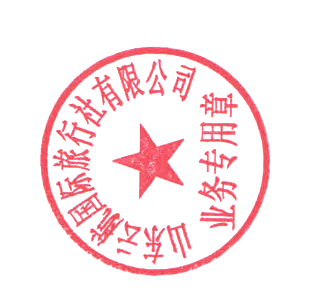 